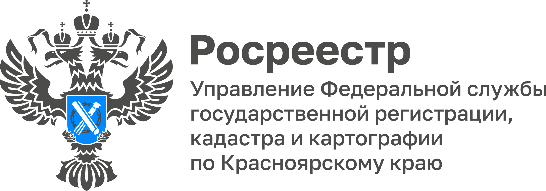 Горячая линия:  Вопросы нарушения земельного законодательства14 июля (четверг) с 10.00 до 11.00 в Управлении Росреестра по Красноярскому краю состоится «горячая телефонная линия» по вопросам нарушения земельного законодательства.Если сосед самовольно занял часть вашего земельного участка, куда в таком случае обращаться?Какая ответственность предусмотрена за нарушение земельного законодательства?Как собственнику земельного участка не стать нарушителем земельного законодательства?А также об исполнении предписаний, уплате штрафов и сроках устранения выявленных нарушений расскажут специалисты отдела государственного земельного надзора Управления Росреестра по Красноярскому краю  по телефону «горячей линии»: (391) 221-65-51Анонс подготовлен  Управлением Росреестра по Красноярскому краюКонтакты для СМИ:тел.: (391)2-226-756е-mail: pressa@r24.rosreestr.ru«ВКонтакте» http://vk.com/to24.rosreestrTelegram https://t.me/Rosreestr_krsk24Одноклассники https://ok.ru/to24.rosreestr